Уважаемые коллеги!Направляем письмо Министерства образования и молодежной политики Свердловской области от 14.06.2022 № 02-01-81/7229 «О проведении независимой оценки качества условий оказания услуг дошкольными образовательными организациями в 2022 году» (прилагается).Прошу довести информацию до сведения руководителей образовательных организаций, реализующих программы дошкольного образования. СПИСОК РАССЫЛКИк служебной записке от  № Департамент образованияДепартамент образованияДепартамент образованияНачальникам районных управлений образования Служебная запискаСлужебная запискаСлужебная запискаНачальникам районных управлений образования 15.06.2022 №3352/51/36.01-29 Начальникам районных управлений образования Начальникам районных управлений образования О направлении информацииО направлении информацииО направлении информацииНачальникам районных управлений образования Приложение:1.на 2 л. в 1 экз.2.3.4.на 2 л. в 1 экз.на 2 л. в 1 экз.на 2 л. в 1 экз.Заместитель начальника Департамента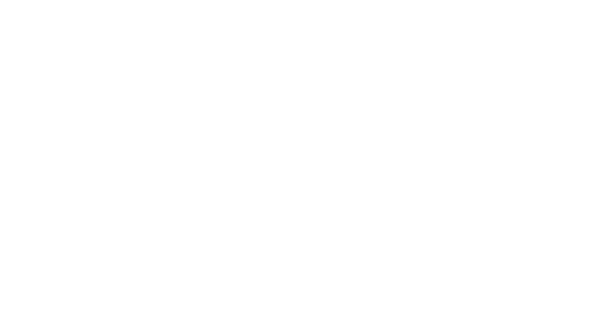 Е.В. КречетоваМеньщикова Ольга Юрьевна+7 (343) 304-12-47О направлении информации№АдресатСпособдоставкиФИО и подпись получателя1Трекина Т.И. Начальник управления образования Верх-Исетского районаDocsVision2Петрова Г.М. Начальник управления образования Железнодорожного районаDocsVision3Суворова О.С. Начальник управления образования Кировского районаDocsVision4Лежнина Т.В. Начальник управления образования Ленинского районаDocsVision5Кириченко Е.Ю. Начальник управления образования Октябрьского районаDocsVision6Яровикова Е.А. Начальник управления образования Орджоникидзевского районаDocsVision7Соколовская И.Р. Начальник управления образования Чкаловского районаDocsVisionЗаместитель начальника ДепартаментаЕ.В. КречетоваМеньщикова Ольга Юрьевна+7 (343) 304-12-47